Urząd Gminy w Bliżynie 
zaprasza na spotkanie informacyjne dot. Programu CZYSTE POWIETRZE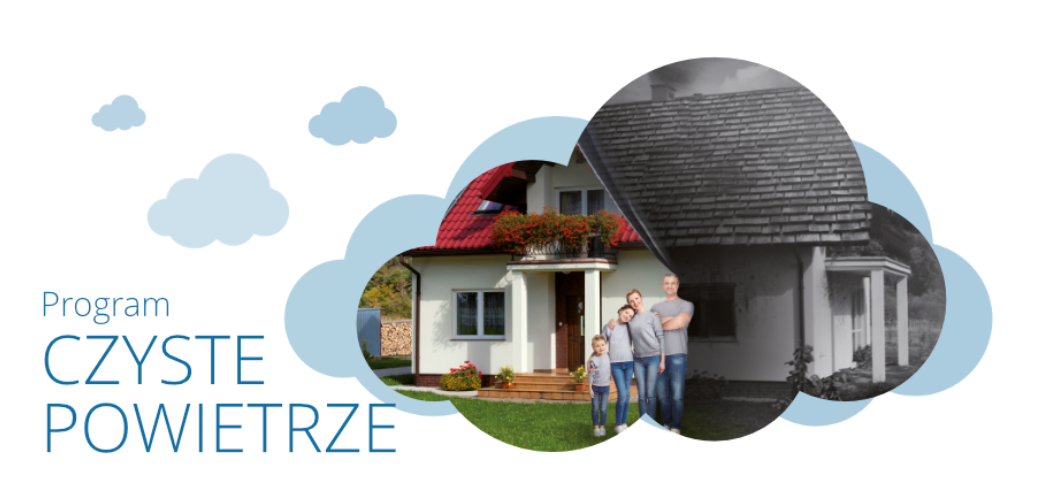 W dniu 31 marca 2022 r. o godz. 1600 w Gminnym Ośrodku Kultury w Bliżynie odbędzie się spotkanie informacyjne dotyczące programu Czyste Powietrze.Zapraszamy osoby, które są zainteresowane złożeniem wniosku o dofinansowanie do:- wymiany starego pieca centralnego ogrzewania oraz przygotowywania ciepłej wody użytkowej;- modernizacji instalacji c.o. i c.w.u.;- termomodernizacji budynku mieszkalnego jednorodzinnego.Spotkanie poprowadzi Doradca Energetyczny, pracownik Wojewódzkiego Funduszu Ochrony Środowiska i Gospodarki Wodnej w Kielcach Pani Renata Ciesielska. 	Serdecznie zapraszamy!Urząd Gminy Bliżyn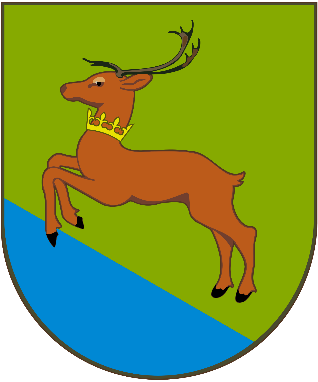 